Принят на совете педагогов                                                                     Утвержден приказом заведующего  протокол  № 2 от  «15» марта 2018г.                                                    МБДОУ «Ромашка» с. Ольшанка 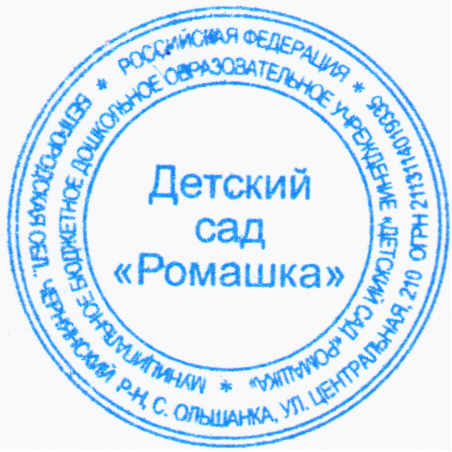                                                                                                                          Ходкова Л.П. ___________                                                                                                                     Приказ от 15 марта 2018г. № 18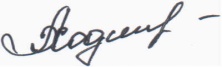 Отчет о результатах самообследования муниципального бюджетного дошкольного образовательного учреждения «Детский сад «Ромашка» с. Ольшанка Чернянского района Белгородской области» за 2017годОтчет о результатах самообследования  МБДОУ «Детский сад «Ромашка» с. Ольшанка Чернянского района Белгородской области»Содержание1. Аналитическая часть1.1Общая характеристика образовательного учреждения1.2 Оценка образовательной деятельности1.3 Оценка системы управления организацией1.4 Оценка содержания и качества подготовки воспитанников1.5 Оценка организации учебного процесса1.6 Оценка кадрового обеспечения.1.7 Оценка учебно-методического, библиотечно-информационного обеспечения.1.8 Оценка материально-технической базы.1.9 Функционирование внутренней системы оценки качества образования.2. Результаты анализа показателей деятельности организации в соответствии с Приказом Министерства образования и науки Российской Федерации от 10.12.2013 г. № 1324 «Об утверждении показателей деятельности образовательной организации, подлежащей самообследованию»1. Аналитическая часть1.1 Общая характеристика образовательного учреждения.Полное наименование образовательного учреждения в соответствии с уставом  Муниципальное бюджетное дошкольное образовательное учреждение «Детский сад «Ромашка» с. Ольшанка Чернянского района Белгородской области»Адрес: юридический    309590 Белгородская область Чернянкий район, с. Ольшанка, улица Молодежная, 10                  фактический   309590 Белгородская область Чернянкий район, с. Ольшанка, улица Молодежная, 10Телефон  8(47232) 3-25-89Факс   e-mail douolshanka@yandex.ruУстав принят 10.12.2014г., согласован 16.12.2014 г., утвержден 16.12.2014г.Учредитель  муниципальный район  «Чернянский район» Белгородской областиСвидетельство о постановке на учет  юридического лица в налоговом органе  Серия 31 №002233932, 05 октября 1998 г., 3119003580Свидетельство о внесении записи в Единый  государственный реестр  юридических лиц  Серия 31 №002233920, 13.12.2011г., Межрайонной инспекцией Федеральной налоговой службы №6 по Белгородской области, 2113114019335Лицензия на право ведения образовательной деятельности 31Л01 №0001079 регистрационный номер 6516 от 19.02.2015 г,  выданной департаментом образования Белгородской области.Свидетельство о государственной аккредитации   АА 092721  №2359, 16.04. 2009г., выдано управлением образования и науки Белгородской области.Муниципальное бюджетное дошкольное образовательное учреждение «Детский сад «Ромашка» с. Ольшанка Чернянского района Белгородской области» введено в эксплуатацию в 2014 году.Территория детского сада озеленена насаждениями. На территории учреждения имеются различные виды деревьев и кустарников,  клумбы, экологическая тропа.Вблизи детского сада расположены:  МБОУ СОШ с. Ольшанка, школа искусств, ЦВОП, модельная библиотека, дом культуры. 1.2 Оценка образовательной деятельности.Образовательная деятельность МБДОУ ведется в соответствии:с основной образовательной программой МБДОУ «Ромашка» с. Ольшанка, разработанной в соответствии с ФГОС ДО, на основе  примерной основной общеобразовательной программы дошкольного образования  «От рождения до школы» под редакцией Н.Е. Вераксы, Т.С. Комаровой, М.А. Васильевой; Муниципальное бюджетное дошкольное образовательное учреждение «Детский сад «Ромашка» с. Ольшанка Чернянского района Белгородской области» осуществляет свою деятельность в соответствии с Законом Российской Федерации «Об образовании», а так же следующими нормативно-правовыми и локальными документами:Федеральным государственным образовательным стандартом дошкольного образования.Конвенцией ООН о правах ребёнка.Порядком организации и осуществления образовательной деятельности по ООП – образовательным программам дошкольного образования Санитарно-эпидемиологическими правилами и нормативами СанПиН.Уставом Муниципальное бюджетное дошкольное образовательное учреждение «Детский сад «Ромашка» с. Ольшанка Чернянского района Белгородской области» Образовательная деятельность строится исходя из  образовательной программы ДОУ. Её цель – создание условий для гармоничного развития личности каждого ребенка, его творческих способностей. Реализация цели осуществляется в процессе разнообразных видов детской деятельности.  	Задачи психолого-педагогической работы по формированию физических, интеллектуальных и личностных качеств детей решаются интегрировано в ходе освоения всех образовательных областей наряду с задачами, отражающими специфику каждой образовательной области, с обязательным психологическим сопровождением.   Использование дифференциации и индивидуализации воспитания и обучения обеспечивает развитие ребенка в соответствии с его склонностями, интересами и возможностями.  Образовательная деятельность в дошкольном учреждении проектируется на основе учебного плана. Учебный план разработан в соответствии с действующим образовательным стандартом. Приказ МОиН  РФ от 17.10.2013г. № 1155 «Об утверждении Федерального государственного стандарта дошкольного  образования». В план включены пять направлений, обеспечивающие познавательное, речевое, социально-личностное, художественно-эстетическое и физическое развитие детей. Учебный план определяет количество часов  образовательной деятельности  на освоение детьми каждой образовательной области, без учёта образовательной деятельности при проведении режимных моментов в соответствии со спецификой дошкольного образования. В работе с одаренными детьми ежегодно создается банк одаренных детей, проводятся конкурсы, где воспитанники представляют свои таланты в области танцевального, музыкального, художественного искусства. В течение года  дети принимают активное участие в конкурсах разного уровня. Для каждого одаренного ребенка составляется индивидуальный образовательный маршрут с учетом способностей ребенка. В течение  года педагоги и воспитанники детского сада участвовали в конкурсах муниципального уровня:Анализ работы группы  детей раннего возраста  позволяет сделать вывод: помощь семье в воспитании детей раннего возраста и их подготовке к детскому саду поднимает развитие ребенка на значительно более высокий уровень, способствует его успешной адаптации к детскому саду, расширяет представления родителей о закономерностях роста и развития ребенка, снимает отрицательный комплекс неуверенности у родителей, сталкивающихся с проблемами семейного воспитания, в течение учебного года особое внимание было уделено физическому становлению детей раннего возраста, физическому становлению, формированию культурно-гигиенических навыков.  Детский сад посещало в среднем  52 воспитанника в возрасте от 1,5 до 7 лет. В МБДОУ функционировало 3группы, 1- раннего возраста, 1- средняя, 1- старшая.Дошкольное учреждение укомплектовано детьми на 100%, что соответствует нормативам наполняемости групп. МБДОУ работает в режиме пятидневной рабочей недели. С 12 часовым пребыванием детей (7.00 – 19.00). Вывод: Образовательная деятельность МБДОУ соответствует нормативно-правовым требованиям в сфере образования Российской Федерации. Педагоги детского сада постоянно повышают свой профессиональный уровень, посещают методические объединения, знакомятся с опытом работы своих коллег и других дошкольных учреждений, приобретают и изучают новинки периодической и методической литературы. Все это в комплексе дает хороший результат в организации педагогической деятельности и улучшении качества образования и воспитания дошкольников.1.3 Оценка системы управления организациейНормативно-правовое обеспечение управления ДОУ.    Управление в муниципальном бюджетном дошкольном образовательном учреждении  «Детский сад «Ромашка» с. Ольшанка Чернянкий район Белгородской области» осуществляется в соответствии с Законом Российской Федерации «Об образовании», а так же регламентируется следующими локальными документами:Договором между МБДОУ и родителями.Трудовыми договорами между администрацией и работниками.Коллективным договором между администрацией и профсоюзным комитетом.Штатным расписанием.Документами по делопроизводству Учреждения.Приказами заведующего МБДОУ.Должностными инструкциями, определяющими обязанности работников ДОУ.Правилами внутреннего трудового распорядка ДОУ.Инструкциями по организации охраны жизни и здоровья детей в ДОУ.Расписаниями образовательной деятельности, учебной нагрузкой.Циклограммами деятельности педагогов.Перспективными планами работы воспитателей и специалистов и другими локальными актами.     В течение учебного года  продолжалась работа по созданию и обогащению нормативно- информационного обеспечения управления. Управление осуществляется на аналитическом уровне.Формы и структура   управленияСтруктурно - функциональная модель управления МБДОУ «Детский сад «Ромашка» с. Ольшанка Чернянкого района Белгородской области»Управление МБДОУ осуществляется в соответствии с законом РФ «Об образовании» на основе принципов единоначалия и самоуправления. Руководство деятельностью МБДОУ осуществляется заведующим МБДОУ, который назначается на должность и освобождается от должности Учредителем. Заведующий осуществляет непосредственное руководство детским садом  и несет ответственность за деятельность учреждения.Формами самоуправления детским садом  являются:   Общее собрание работниковПедагогический совет МБДОУСовет родителей  МБДОУК компетенции Общего собрания работников относится:а)	принятие новой редакции устава Учреждения, изменений и дополнений к нему;б)	утверждение Концепции развития Учреждения;в)	заслушивание отчета заведующего Учреждением о результатах работы и перспективах развития Учреждения;г) участие в создании оптимальных условий для организации образовательного процесса в Учреждении.Педагогический совет МБДОУ осуществляет управление педагогической деятельностью, определяет направления образовательной деятельности МБДОУ,   утверждает общеобразовательные  программы, рассматривает проект годового плана работы МБДОУ и утверждает его,   обсуждает вопросы содержания, форм и методов образовательного процесса, планирования образовательной деятельности, рассматривает вопросы повышения квалификации и переподготовки кадров, организует выявление, обобщение, распространение, внедрение педагогического опыта среди педагогических работников МБДОУ.Задачами совета родителей  являются:а)	укрепление связи между семьей и Учреждением в целях установления единства воспитательного влияния на детей педагогического коллектива и семьи;б)	привлечение родительской общественности к активному участию в жизни Учреждения;в)	участие в организации широкой педагогической пропаганды среди родителей и населения.       Таким образом, в ДОУ реализуется  возможность  участия  в  управлении   детским  садом  всех  участников  образовательного  процесса.  Заведующий детским садом занимает место координатора стратегических направлений.    В детском саду функционирует  Первичная профсоюзная организация.Вывод: В МБДОУ  создана структура управления в соответствии с целями и содержанием работы учреждения.1.4 Оценка содержания и качества подготовки воспитанниковВ целях обеспечения комплексного подхода к оценке итоговых и промежуточных результатов освоения образовательной  программы в МБДОУ проводится мониторинг: 1.Заболеваемости  воспитанников.2. Степени адаптации детей к детскому саду. 3. Результатов коррекционно-развивающей работы с детьми с тяжёлыми нарушениями речи.  Группы здоровья:В истекшем году, на стадии поступления в детский сад, отмечается увеличение количества детей имеющих I группу здоровья. Анализ заболеваемости за 2014-2017 гг.В 2017 г.  незначительно  увеличилось число  случаев заболеваний, а так же количество пропусков 1 ребенком по болезни не изменилось.   	Большое внимание уделяется проблеме адаптации детей к дошкольному учреждению. В течение адаптационного периода специалистами и педагогами ДОУ велась работа с детьми, направленная на предупреждение дезадаптации и снижению тревожности у детей к условиям ДОУ. С момента поступления ребёнка в группу раннего возраста  воспитателями группы осуществлялось наблюдение за протеканием периода адаптации детей к дошкольному учреждению. Воспитатели совместно с родителями включились в проект «Управление Здоровьем». Параллельно работе с детьми, педагогами велась информационная работа с родителями (консультации, семинары-практикумы) по проблемам взаимодействия с детьми младшего возраста, их обучению, воспитанию. Результатами проведенной работы стал высокий процент детей успешно преодолевших стресс поступления в ДОУ и адаптировавшихся к его условиям. Результаты адаптации детей раннего возраста к условиям ДОУ                                                                                                                             Итого100%
Вывод: Анализ показателей  подготовки воспитанников  свидетельствует о  результативности ДОУ в предоставлении образовательных услуг.1.5 Оценка организации учебного процессаВ 2017 учебном году в МБДОУ функционировало 3 группы1 группа для детей раннего возраста 1 группа для детей среднего возраста 1 группа для детей старшего возраста Списочный состав детей в 2017 г. - 52, Режим работы: 12 часов с 7.00 до 19.00 часов;Организация образовательного процесса в учреждении осуществляется в соответствии с Образовательной программой дошкольного образовательного учреждения, учебным планом НОД. Содержание учебного плана включает инвариантную и вариативную части. Инвариантная  часть обеспечивает выполнение основной общеобразовательной программы дошкольного образования (программа «От рождения до школы»). Вариативная часть обеспечивает реализацию приоритетных направлений деятельности. Инвариантная часть реализуется через непосредственно образовательную деятельность, вариативная – через дополнительные образовательные услуги (кружковую деятельность).Образовательная деятельность организуется на основе комплексно-тематического планирования.Количество и продолжительность НОД, включая дополнительное образование, устанавливаются в соответствии с нормами и требованиями  СанПиН 2.4.1.3049-13. Длительность непрерывной непосредственно образовательной деятельности  для групп общеразвивающей направленности составляет:- для детей раннего возраста от 1,5 до 3 лет – 10 мин  в первую и во вторую половину дня.- для детей от 3 до 4-х лет - 15 минут, для детей от 4-х до 5-ти лет - 20 минут, для детей от 5 до 6-ти лет -  25 минут, для детей от 6-ти до 7-ми лет -  30 минут. Максимально допустимый объем образовательной нагрузки составляет:- в первой половине дня в младшей и средней группах не превышает 30 и 40 минут соответственно, в старшей и подготовительной - 45 минут и 1,5 часа соответственно. В середине времени, отведенного на непрерывную образовательную деятельность, проводят физкультурные минутки. Перерывы между периодами непрерывной образовательной деятельности – 10 минут. Образовательная деятельность с детьми старшего дошкольного возраста осуществляется во второй половине дня после дневного сна. Ее продолжительность  составлять  25  минут в день. В середине непосредственно образовательной деятельности статического характера проводятся физкультурные минутки. Образовательную деятельность, требующая повышенной познавательной активности и умственного напряжения детей, организуется в первую половину дня. Для профилактики утомления  проводятся физкультурные, музыкальные занятия, ритмику и т.п.Среднемесячная посещаемость детьми детского сада в течение отчётного периода   составила  83,3 % .Образовательная деятельность организуется в соответствии с Учебным планом.  Учебный план ДОУ является нормативным документом, устанавливающим  объем образовательной деятельности по реализуемым программам (основным и дополнительным). Медицинское обслуживание в ДОУ осуществляет Муниципальное учреждение здравоохранения  «Чернянская детская поликлиника».  Дети, посещающие  детский сад, имеют медицинскую карту,  прививочный сертификат. Медицинские услуги в пределах функциональных обязанностей медицинского работника ДОУ оказываются бесплатно.  В детском саду организовано 4-х разовое питание согласно 10 дневному меню, разработанного на основе физиологических потребностей в пищевых веществах и норм питания. Составляется меню-требование установленного образца с указанием выхода блюд для детей разного возраста. Ежедневное меню обеспечивает 80% суточного рациона, при этом завтрак составляет-25% суточной калорийности,  обед 35-40%,  полдник-15-20% . Ведётся бракераж готовой продукции с регулярной оценкой вкусовых качеств. Выдача пищи с кухни производится только после снятия пробы  членами бракеражной комиссии с отметкой в журнале о вкусовых качествах готовых блюд. Оставляется суточная проба, выставляется контрольное блюдо. В меню представлены разнообразные блюда, исключены их повторы. Между завтраком и обедом детей организуется второй завтрак – дети получают соки или фрукты.  В ежедневный рацион питания включены основные продукты (творог, сыр, яйца 2 раза в неделю.), овощи, фрукты. Особое внимание уделяется качеству приготовляемых блюд, выполнению натуральных норм, калорийности, витаминизации.  Администрация ДОУ несет ответственность за здоровье и физическое развитие детей, проведение лечебно-профилактических мероприятий, соблюдение санитарно-гигиенических норм, режима, за  обеспечение качества питания.Вывод: Учебный процесс в ДОУ проводился на должном уровне в соответствии с современными требованиями к дошкольному образованию. По итогам учебного года прослеживается динамика изменения физического и психологического здоровья детей;  уровень освоения детьми программного материала, степень сформированности положительной познавательной мотивации и уровень готовности детей к следующей ступени  образования. 1.6 Оценка кадрового обеспечения.Реализация Образовательной программы ДОУ обеспечивается руководящими, педагогическими, учебно-вспомогательными, административно-хозяйственными работниками ДОУ. ДОУ укомплектовано кадрами на 100 %. Общее количество работающих в 2017г.  15 человек, в том числе педагогических работников – 6 человек.Уровень квалификации педагогических работников соответствует требованиям действующего законодательства. Сравнительный уровень квалификации педагогов представлен в таблице:            Сведения о руководящих работниках Сведения о педагогических работникахУчастие в профессиональных педагогических конкурсах100% педагогов прошли курсовую подготовку. 100% прошли курсы по программе: «Содержание и организация образовательной деятельности в дошкольных образовательных организациях в условиях введения Федерального государственного образовательного стандарта дошкольного образования». Педагоги ДОУ  повышают свою квалификацию,  также на проводимых МежМО района и  в детском саду:  семинарах, практикумах, педагогических советах, консультациях, открытых мероприятиях и т.д.Успешной реализации намеченных планов работы способствуют разнообразные методические формы работы с кадрами: 
- педсоветы, 
- теоретические и практические семинары, 
- деловые игры, мастер – классы,
- дискуссии,  выставки, 
- круглые столы, 
- смотры-конкурсы, - творческие отчеты, накопленный материал собирается и формируется в творческие папки.Работа с кадрами в 2017году  направлена на повышение профессионализма, творческого потенциала педагогической культуры педагогов, оказание методической помощи педагогам.Вывод: МБДОУ  укомплектовано кадрами  полностью. В дошкольном учреждении сложился стабильный, творческий педагогический коллектив. Педагоги детского сада постоянно повышают свой профессиональный уровень, посещают методические объединения, знакомятся с опытом работы своих коллег и других дошкольных учреждений, приобретают и изучают новинки периодической и методической литературы. Все это в комплексе дает хороший результат в организации педагогической деятельности и улучшении качества образования и воспитания дошкольников.1.7 Оценка учебно-методического, библиотечно-информационного обеспечения.	На 2017г. МБДОУ располагало комплектом учебно-методической литературы и наглядно-демонстрационных пособий для реализации основной  образовательной программы. Педагогические работники ДОУ имеют доступ к библиотечно-информационному обеспечению педагогического процесса. Имеется библиотека методической и художественной литературы, репродукции картин, иллюстративный материал, дидактические пособия, демонстрационный и раздаточный материал. В фонде методической литературы МБДОУ  имеются подписные издания: комплект «Управление ДОУ», «Дошкольное воспитание», «Воспитатель». Учебно-методическая оснащенность детского сада позволяла проводить  воспитательно-образовательный процесс с детьми на оптимальном уровне.  Педагогами широко используются возможности выбора образовательных ресурсов, образовательных технологий для повышения качества педагогического труда, роста профессионального мастерства и компетентности. По завершению экспертизы программ дошкольного образования  программно-методический комплекс дошкольного будет создаваться с учетом ориентации на ФГОС.Программное обеспечение имеющихся компьютеров позволяет работать с текстовыми редакторами, с Интернет ресурсами,  фото, видео материалами, и создан сайт ДОУ, на котором размещена информация, определённая законодательством.С целью осуществления взаимодействия ДОУ с органами, осуществляющими управление в сфере образования, с другими учреждениями и организациями, подключен Интернет, активно используется  электронная почта, сайт. Методическое обеспечение при использовании ИКТ направлено на оказание методической поддержки педагогам в использовании ИКТ, развитие их творческого потенциала. Вывод: В ДОУ имеется учебно-методическое и информационное обеспечение  достаточное для эффективной организации образовательной деятельности.1.8 Оценка материально-технической базы.     В дошкольном учреждении создана материально-техническая база для жизнеобеспечения и развития детей, ведется систематически работа по созданию предметно-развивающей среды. Здание детского сада светлое, имеется отопление, водопровод, канализация, сантехническое оборудование в удовлетворительном состоянии. Материально-технические условия реализации основной образовательной программы: Материально - техническая база учреждения:Комплексное оснащение учебного процесса:Информационно-образовательная среда:  	Все кабинеты оформлены. При создании предметно-развивающей среды воспитатели учитывают возрастные, индивидуальные особенности детей своей группы. Оборудованы групповые комнаты, включающие игровую, познавательную, обеденную зоны. Группы постепенно пополняются современным игровым оборудованием,  современными информационными  стендами. Предметная среда всех помещений оптимально насыщена, выдержана мера «необходимого и достаточного» для каждого вида деятельности, представляет собой «поисковое поле» для ребенка, стимулирующее процесс его развития и саморазвития, социализации.  Созданная развивающая среда открывает нашим воспитанникам весь спектр возможностей, направляет усилия детей на эффективное использование отдельных ее элементов.  Организованная в ДОУ предметно-развивающая среда инициирует познавательную и творческую активность детей,  предоставляет ребенку свободу выбора форм активности, обеспечивает содержание разных форм детской деятельности, безопасна и комфортна, соответствует интересам, потребностям и возможностям каждого ребенка, обеспечивает гармоничное отношение ребенка с окружающим миром.Вывод: В МБДОУ предметно-пространственная среда  способствует всестороннему развитию дошкольников. 1.9 Функционирование внутренней системы оценки качества образования.В учреждении функционирует внутренняя система оценки качества образования, которая руководствуется Положением о внутренней оценке качества образования. В проведении мониторинга участвуют воспитатели, логопеды,  медицинский работник и другие специалисты ДОУ. Основная задача мониторинга заключается в том, чтобы установить соответствие качества дошкольного образования МБДОУ ФГОС дошкольного образования.  Программа мониторинга проводится по двум направлениям:  внутренний контроль и мониторинг. В ДОУ осуществляется административный и методический контроль за состоянием воспитательно-образовательного процесса в ДОУ, включающий разные формы контроля: оперативный, предупредительный, индивидуальный, тематический, психолого-медико-педагогический контроль за физическим развитием воспитанников, организацией физкультурно-оздоровительной работы с детьми и питанием.Ежегодно в ДОУ  проводятся  исследования психологического климата, состояния психологического благополучия в коллективе, изучается степень удовлетворенности педагогов жизнедеятельностью в образовательном учреждении. В процессе мониторинга собирается, обрабатывается и анализируется информация об организации и результатах образовательной деятельности для эффективного решения задач управления качеством. По результатам мониторинга руководитель ДОУ издаёт приказ. Удовлетворённость родителей эффективностью образовательного процесса является составляющей внутренней оценки качества образования. Родители получают информацию через посещение мероприятий, родительские уголки. Систематическое проведение Дня открытых дверей, родительских собраний с показом фрагментов НОД с детьми дают положительные результаты. По итогам анкетирования на предмет отношения к детскому саду 100 % родителей удовлетворены пребыванием ребенка в ДОУ.Вывод: Система внутренней оценки качества образования функционирует в соответствии с требованиями  действующего законодательства. Таким образом, на основе самообследования  деятельности ДОУ, представленной в аналитической части отчёта,  можно сделать вывод, что в ДОУ создана развивающая образовательная среда, представляющая собой систему условий социализации и индивидуализации воспитанников.2. Показатели деятельности муниципального бюджетного дошкольного образовательного учреждения «Детский сад «Ромашка» с. Ольшанка Чернянкого района Белгородской области»3.  Результаты  работы дошкольной образовательной организации  в  летней оздоровительный период 2017года.Летний отдых детей оказывает существенное влияние на укрепление организма, сопротивляемость заболеваниям, создание положительных эмоций. Задачами на летний оздоровительный период  были следующие:-физкультурно-оздоровительная работа;
- экологическое воспитание;
-игровая, музыкальная, театрализованная, изобразительная деятельность детей.Цель: объединить усилия взрослых  по созданию условий, способствующих оздоровлению детского организма в летний период; эмоциональному, личностному, познавательному развитию ребёнка.Задачи:• Создать условия, обеспечивающие охрану жизни и здоровья детей, предупреждение заболеваемости и травматизма.• Реализовать систему мероприятий, направляющую на оздоровление и физическое развитие детей, их нравственное воспитание, развитие любознательности и познавательной активизации, формирование культурно-гигиенических и трудовых навыков.• Осуществлять педагогическое и социальное просвещение родителей по вопросам воспитания и оздоровления детей в летний период.• Организовать жизнь детей в детском саду таким образом, чтобы они провели его с радостью и удовольствием, получили заряд бодрости.Обеспечить необходимый уровень физического и психического развития детей помогает  спланированная система мероприятий развлекательного, познавательного и оздоровительного характера.Анализируя работу  в летний период  2017 г., можно отметить следующее: в учреждении были созданы благоприятные условия для отдыха и оздоровления детей.В период подготовки ОУ к летнему оздоровительному сезону были проведены ремонтные мероприятия: покраска игрового оборудования,   завезен новый песок.Для закаливания детей применялись доступные средства: солнце, воздух и вода. Большую часть времени дети находились на свежем воздухе, под тенью деревьев. Дети принимали воздушные ванны, ходили босиком, играли с водой и песком. Случаев травматизма и перегрева не было. Строго соблюдался питьевой режим детей.Следуя основным ежедневным принципам, работа  была организована таким образом, чтобы рационально и правильно использовать все виды детской деятельности при этом избегать однообразия и перегрузок. Физические нагрузки чередовались со спокойными видами деятельности. Кроме того,  деятельность педагогов и детей рационально распределилась в течение дня. Регулярно проводилась физкультурно-оздоровительные мероприятия: утренняя гимнастика, физкультурные занятия, спортивные праздники и развлечения, Дни здоровья.Активная двигательная деятельность детей, длительное пребывание на свежем воздухе, разнообразные виды деятельности способствовали укреплению здоровья, повышению адаптационных возможностей организма, совершенствованию двигательных умений и навыков, развитию положительных эмоций и укреплению психического здоровья детей.В ОУ проводились праздничные мероприятия, где использовались стихи, песни, танцы, спортивные игры.  Были проведены спортивные праздники и развлечения,  прогулки и экскурсии в лес, на речку, луг и др. Цель прогулок– способствовать умственному, нравственному, эстетическому и физическому воспитанию дошкольников на материале природного окружения, развивать любознательность, способность удивляться. С помощью взрослого дети учатся устанавливать простейшие закономерности и понимать взаимосвязи природных явлений. На каждой прогулке педагоги учили замечать, наблюдать интересные явления природы, воспринимая окружающий мир всеми чувствами, воспитывали у детей способность любоваться  природой.Проводились конкурсы детских рисунков, поделок из природного материала.Регулярно  с детьми дошкольной организации проводились музыкально-развлекательные мероприятия: вечера загадок,  недели сказок, литературные гостиные, развлечения.Отмечая положительные стороны работы детского сада в летний период, следует  отметить некоторые недостатки. Не все возможности летнего оздоровительного периода были использованы максимально эффективно:  не всегда своевременно  обеспечены прогулки, игры и другие виды деятельности достаточным количеством атрибутов, игрушек и спортивным инвентарем. Воспитателям  необходимо разнообразить игры, дополнить оборудование для прогулок нестандартными атрибутами. Предоставить детям больше свободы и самостоятельности, создать пространство творчества фантазии, инициативы, посредством создания совместно с детьми игр, игрушек, театральных атрибутов.Анализируя работу МБДОУ за период летнего оздоровительного  сезона в  2017году педагоги ставят для себя такие задачи на предстоящий летний период 2018г.:создание условий, обеспечивающих охрану жизни и укрепление здоровья детей, предупреждение заболеваемости и травматизма;реализация системы мероприятий, направленных на оздоровление и физическое воспитание детей, развитие самостоятельности, инициативности, любознательности и познавательной активности дошкольников;обеспечение эмоционально – положительного характера взаимодействия детей и взрослых.Анализ деятельности детского сада за 2017год показал, что учреждение имеет стабильный уровень функционирования:- приведена в соответствии нормативно-правовая база;- положительные результаты освоения детьми образовательной  программы;- сложился сплоченный  творческий коллектив  Основные нерешённые проблемы.нет;Основные направления ближайшего развития ДОУДля успешной деятельности в условиях модернизации образования МБДОУ  должен реализовать следующие направления развития:продолжить повышать уровень профессиональных знаний и умений педагогов;усилить работу по сохранению здоровья участников воспитательно-образовательного процесса, продолжить внедрение здоровьесберегающих технологий;формировать систему эффективного взаимодействия с семьями воспитанников.Выводы по итогам года.Анализ деятельности детского сада за 2017год выявил успешные показатели в деятельности МБДОУУчреждение функционирует в режиме развития.Хороший уровень освоения детьми программы В МБДОУ сложился перспективный, творческий коллектив педагогов, имеющих потенциал к профессиональному развитию.№ п/пКоличество конкурсовКоличество участников-воспитанниковКоличество участников-педагоговКоличество победителей, лауреатов1.3532ГодыI группа здоровьяII группа здоровьяIII группа здоровьяIV группа здоровья201522/47%23/50%1/2%201630/65%14/30%2/4%201733/63%17/33%2/4%Пропущено днейпо болезни 2014г.2015г.2016г.2017г.Пропущено днейпо болезни 163181220225Число случаев заболеваний28292325Пропущено 1 ребенком по болезни6,76,85,65,6 За год20162017Степень адаптацииЛегкая70%68%Средняя28%30%Тяжелая2%2%ДолжностьФ.И.О. (полностью)Образование, специальность по диплому, общий  стаж работы на руководящей должностиСтаж руководящей работыСтаж руководящей работыКвалификационная категорияДолжностьФ.И.О. (полностью)Образование, специальность по диплому, общий  стаж работы на руководящей должностиобщийв данном учрежденииКвалификационная категорияЗаведующийХодкова Лиля ПавловнаВысшее, экономика и управление на предприятии, 4 года115высшаяПоказательПоказательКол-воУкомплектованность штата педагогических работников Укомплектованность штата педагогических работников 6- из них внешних совместителей- из них внешних совместителей0- Вакансии (указать должности)- Вакансии (указать должности)0Образовательный ценз педагогическихработников- с высшим образованием3Образовательный ценз педагогическихработников- с незак. высшим образованием-Образовательный ценз педагогическихработников- со средним специальным образованием3Образовательный ценз педагогическихработников-  из них обучаются в ВУЗе-Педагогические  работники, имеющие ученую степень- кандидата наук-Педагогические  работники, имеющие ученую степень- доктора наук-Педагогически работники, имеющиеквалификационную категорию- всего1Педагогически работники, имеющиеквалификационную категорию- высшую-Педагогически работники, имеющиеквалификационную категорию- первую2Педагогически работники, имеющиеквалификационную категорию- вторую-Состав педагогического коллектива- воспитатель6Состав педагогического коллектива- учитель-логопед-Состав педагогического коллектива- педагог-психолог-Состав педагогического коллектива- музыкальный руководитель1Состав педагогического коллектива- заведующий1Состав педагогического коллектива- старший воспитатель Состав педагогического коллектива по стажуработы1-5 лет1Состав педагогического коллектива по стажуработы5-10 лет1Состав педагогического коллектива по стажуработы10-20 лет2Состав педагогического коллектива по стажуработысвыше 20 лет2Педагогические работники, имеющие государственные и ведомственные награды, почетные званияПедагогические работники, имеющие государственные и ведомственные награды, почетные звания-ДатаФИОЗанимаемая должностьНаименование конкурсаУровеньмероприятияРезультат2015г.Метелица Кристина Анатольевнавоспитатель«Воспитатель года»муниципальныйпобедительПоказательПоказательФактическийпоказатель%оснащенностиУчебно-методическаялитература	и иные	информационные ресурсыОбеспечение  информационной  поддержки  образовательнойдеятельности воспитанников и педагогических работников на основе современных информационных технологий.имеется75%Учебно-методическаялитература	и иные	информационные ресурсы-	укомплектованность	электроннымиресурсами	имеется75%Учебно-методическаялитература	и иные	информационные ресурсы-   обеспеченность   методической литературойимеется75%Учебно-методическаялитература	и иные	информационные ресурсы-	обеспеченность	официальными	периодическими,справочно-библиографическими изданиями, научной литературой.имеется75%Наименование объектаПлощадьКоличество единиц ценного оборудованияКабинет заведующего20 кв.м2Методический кабинет36 кв.м2Медицинский кабинет30 кв.м1Физкультурный зал75 кв.м2Музыкальный зал75 кв.м3Лингафонный кабинет36 кв.м1Прачечная52 кв.м.3Пищеблок70 кв.м5ПоказательПоказательФактический показательНаличие/отсутствие акта готовности образовательного учреждения к текущему учебному году Наличие/отсутствие акта готовности образовательного учреждения к текущему учебному году имеетсяМатериально-техническое оснащениеобразовательного процесса обеспечивает возможность:- ведения официального сайта учрежденияимеетсяМатериально-техническое оснащениеобразовательного процесса обеспечивает возможность:- доступа  к методической литературеимеетсяМатериально-техническое оснащениеобразовательного процесса обеспечивает возможность:- к информационным ресурсам ИнтернентаимеетсяМатериально-техническое оснащениеобразовательного процесса обеспечивает возможность:- коллекциям медиа-ресурсов на электронных носителях;имеетсяМатериально-техническое оснащениеобразовательного процесса обеспечивает возможность:- создания и использования информации;имеетсяМатериально-техническое оснащениеобразовательного процесса обеспечивает возможность:- получения информации различными способамиимеетсяМатериально-техническое оснащениеобразовательного процесса обеспечивает возможность:- реализации индивидуальных образовательных  плановобучающихся;имеетсяМатериально-техническое оснащениеобразовательного процесса обеспечивает возможность:- включения обучающихся в проектно-исследовательскую деятельностьимеетсяМатериально-техническое оснащениеобразовательного процесса обеспечивает возможность:- проведения экспериментов, наблюдений, экскурсийимеетсяМатериально-техническое оснащениеобразовательного процесса обеспечивает возможность:- планирования учебного процесса, фиксирования его реализации имеетсяМатериально-техническое оснащениеобразовательного процесса обеспечивает возможность:- размещения своих материалов и работ в информационной средеобразовательного учреждения и других в соответствие с ФГОСимеетсяПоказательПоказательФактический показательТребования	к информационно- образовательной среде ОПП  Информационно-образовательная	среда образовательного учреждения обеспечивает:- информационно-методическую поддержку образовательного процесса и его ресурсного обеспечения;имеетсяТребования	к информационно- образовательной среде ОПП  - мониторинг и фиксацию хода и результатовобразовательного процесса;имеетсяТребования	к информационно- образовательной среде ОПП  - мониторинг здоровья обучающихся;имеетсяТребования	к информационно- образовательной среде ОПП  - современные процедуры создания, поиска, сбора, анализаобработки, хранения и представления информации;имеетсяТребования	к информационно- образовательной среде ОПП  - % педагогических, руководящих работниковобразовательного учреждения компетентных  в решении профессиональных задач с применением ИКТ;94%Требования	к информационно- образовательной среде ОПП  - обеспечена поддержка применения ИКТимеетсяНаличие/отсутствие внутренней локальной сетиНаличие/отсутствие внутренней локальной сетинетN п/пПоказателиЕдиница измерения1.Образовательная деятельность1.1Общая численность воспитанников, осваивающих образовательную программу дошкольного образования, в том числе:521.1.1В режиме полного дня (12 часов)521.1.2В режиме кратковременного пребывания (3 часов)01.1.3В семейной дошкольной группе01.1.4В форме семейного образования с психолого-педагогическим сопровождением на базе дошкольной образовательной организации01.2Общая численность воспитанников в возрасте до 3 лет131.3Общая численность воспитанников в возрасте от 3 до 8 лет391.4Численность/удельный вес численности воспитанников в общей численности воспитанников, получающих услуги присмотра и ухода:52/100%1.4.1В режиме полного дня (12 часов)52/100%1.4.2В режиме продленного дня (12 - 14 часов)01.4.3В режиме круглосуточного пребывания01.5Численность/удельный вес численности воспитанников с ограниченными возможностями здоровья в общей численности воспитанников, получающих услуги:01.5.1По коррекции недостатков в физическом и (или) психическом развитии01.5.2По освоению образовательной программы дошкольного образования01.5.3По присмотру и уходу01.6Средний показатель пропущенных дней при посещении дошкольной образовательной организации по болезни на одного воспитанника5,61.7Общая численность педагогических работников, в том числе:61.7.1Численность/удельный вес численности педагогических работников, имеющих высшее образование3/50%1.7.2Численность/удельный вес численности педагогических работников, имеющих высшее образование педагогической направленности (профиля)3/50%1.7.3Численность/удельный вес численности педагогических работников, имеющих среднее профессиональное образование3/50%1.7.4Численность/удельный вес численности педагогических работников, имеющих среднее профессиональное образование педагогической направленности (профиля)3/50%1.8Численность/удельный вес численности педагогических работников, которым по результатам аттестации присвоена квалификационная категория, в общей численности педагогических работников, в том числе:2/33%1.8.1Высшая01.8.2Первая2/33%1.9Численность/удельный вес численности педагогических работников в общей численности педагогических работников, педагогический стаж работы которых составляет:1.9.1До 5 лет1/17%1.9.2Свыше 30 лет2/33%1.10Численность/удельный вес численности педагогических работников в общей численности педагогических работников в возрасте до 30 лет1/17%1.11Численность/удельный вес численности педагогических работников в общей численности педагогических работников в возрасте от 55 лет1/17%1.12Численность/удельный вес численности педагогических и административно-хозяйственных работников, прошедших за последние 5 лет повышение квалификации/профессиональную переподготовку по профилю педагогической деятельности или иной осуществляемой в образовательной организации деятельности, в общей численности педагогических и административно-хозяйственных работников7/100%1.13Численность/удельный вес численности педагогических и административно-хозяйственных работников, прошедших повышение квалификации по применению в образовательном процессе федеральных государственных образовательных стандартов в общей численности педагогических и административно-хозяйственных работников 7/100%1.14Соотношение "педагогический работник/воспитанник" в дошкольной образовательной организации6/521.15Наличие в образовательной организации следующих педагогических работников:1.15.1Музыкального руководителяда1.15.2Инструктора по физической культуренет1.15.3Учителя-логопеданет1.15.4Логопеданет1.15.5Учителя-дефектологанет1.15.6Педагога-психологанет2.Инфраструктура2.1Общая площадь помещений, в которых осуществляется образовательная деятельность, в расчете на одного воспитанника3,5 кв. м2.2Площадь помещений для организации дополнительных видов деятельности воспитанников186 кв. м2.3Наличие физкультурного залада2.4Наличие музыкального залада2.5Наличие прогулочных площадок, обеспечивающих физическую активность и разнообразную игровую деятельность воспитанников на прогулкеда